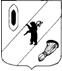 КОНТРОЛЬНО-СЧЕТНАЯ КОМИССИЯ ГАВРИЛОВ-ЯМСКОГО МУНИЦИПАЛЬНОГО РАЙОНА                 152240, Ярославская область, г. Гаврилов-Ям, ул. Советская, д. 51___________________________________________________________________________________Заключение 01-17/2на проект  решения Муниципального СоветаЗаячье-Холмского сельского поселения«О  бюджете Заячье-Холмского сельского поселения  на 2020 год и плановый период 2021-2022 годов»г. Гаврилов-Ям	29.11.2019 г.      Заключение Контрольно-счетной комиссии Гаврилов-Ямского муниципального района на проект  решения Муниципального Совета Заячье-Холмского сельского поселения  «О  бюджете Заячье-Холмского сельского поселения на 2020 год и плановый период 2021-2022 годов» подготовлено в соответствии с требованиями Бюджетного кодекса Российской Федерации, Положения «О бюджетном процессе в Заячье-Холмском сельском поселении», утвержденного Муниципальным Советом от 01.11.2013 № 27 (в действующей редакции) и Положения «О Контрольно - счетной комиссии Гаврилов-Ямского муниципального района», утвержденного Решением Собрания представителей Гаврилов-Ямского муниципального района  от 20.12.2012 № 35.Лица, осуществляющие проверку :Проверка осуществлялась инспектором Контрольно-счетной комиссии Гаврилов-Ямского  муниципального района А.Р. Федоровой.Сроки проведения: с 22.11.2019 года по 29.11.2019 года. 1. Общие положения          1.1. Проект решения  Муниципального Совета  Заячье-Холмского сельского поселения «О  бюджете Заячье-Холмского сельского поселения на 2020 год и плановый период 2021-2022 годов» (далее проект решения о бюджете) составляется и утверждается сроком на три года (очередной финансовый год и плановый период), что соответствует пункту 4 статьи 169 Бюджетного кодекса Российской Федерации (далее – БК РФ) и пункту 1 статьи 4  Положения о бюджетном процессе в Заячье-Холмском сельском поселении (далее Положение),  с разработкой и  утверждением  среднесрочного финансового плана.     Проект  решения о бюджете внесен на рассмотрение  Муниципального Совета Заячье-Холмского сельского поселения 12.11.2019 г.,  в сроки  установленные частью 1 статьи 185 БК РФ, пунктом 3 статьи 34 Положения.      Направлен в Контрольно-счетную комиссию Гаврилов-Ямского муниципального района (далее - Контрольно-счетная комиссия) 12.11.2019г. (письмо от 12.11.2019 № 29).      Анализ проекта  решения Муниципального Совета Заячье-Холмского сельского поселения «О  бюджете Заячье-Холмского сельского поселения  на 2020 год и плановый период 2021-2022 годов» осуществлялся на основании документов действующих на момент подачи проекта бюджета в Контрольно-счетную комиссию.    На рассмотрение Муниципального Совета представлены следующие документы и материалы:пояснительная записка к проекту бюджета с приложениями о распределении бюджетных ассигнований по функциональной классификации расходов бюджета на 2020 год;Постановление Администрации Заячье-Холмского сельского поселения  от 28.08.2019 № 121 « Об основных направлениях бюджетной и налоговой политики на 2020 год и на плановый период 2021 и 2022 годов»; Постановление Администрации Заячье-Холмского сельского поселения  от 14.10.2019 № 148 «Об утверждении прогноза социально-экономического развития Заячье-Холмского сельского поселения на 2020-2022 год»;предварительные итоги социально-экономического развития за 2019 год;Постановление Администрации Заячье-Холмского сельского поселения от 06.11.2019 № 151 «Об утверждении среднесрочного финансового плана на 2020-2022 годы»;паспорта муниципальных программ Заячье-Холмского сельского поселения;Распоряжение Администрации Заячье-Холмского сельского поселения от 06.11.2019 № 13 «Об утверждении Перечня кодов целевых статей расходов бюджета Заячье-Холмского сельского поселения»;реестр источников доходов бюджета Заячье-Холмского сельского поселения на 2020 год и плановый период 2021-2022 г.;Постановление Администрации Заячье-Холмского сельского поселения от 07.12.2017 № 178 «О внесении изменений в постановление Администрации Заячье-Холмского сельского поселения от 11.11.2013 № 162/1 «Об утверждении перечня муниципальных программ»;Постановление Администрации Заячье-Холмского сельского поселения от 25.06.2019 № 95/1 «Об утверждении Плана разработки бюджета Заячье-Холмского сельского поселения на 2020 год».    Перечень документов и материалов, представленных одновременно с проектом бюджета, по своему составу и содержанию соответствуют требованиям статьи 184.2 БК РФ, пункта 5 статьи 34 Положения.    В проекте решения о бюджете содержатся основные характеристики бюджета, к которым относятся общий объем доходов бюджета, общий объем расходов, дефицит бюджета, которые, отвечают требованиям статьи 184.1. БК РФ.     В целях реализации принципа прозрачности (открытости),  установленного статьей 36 Бюджетного кодекса Российской Федерации и  соблюдения  ее требований  20.11.2019 года на официальном сайте Администрации Заячье-Холмского сельского поселения www.zholm.ru и 14.11.2019 года в газете «Гаврилов-Ямский вестник» опубликован проект Решения Муниципального Совета Заячье-Холмского сельского поселения «О бюджете Заячье-Холмского сельского поселения на 2020 год».     В соответствии с пунктом 1 статьи 32 Положения Постановлением Администрации Заячье-Холмского сельского поселения 25.06.2019 № 95/1 утвержден План разработки бюджета Заячье-Холмского сельского поселения на 2020 год.     1.2. Проектом решения о бюджете предлагается утвердить основные характеристики и показатели бюджета Заячье-Холмского сельского поселения на 2020 год.      Прогнозируемые доходы бюджета на 2020 год отнесены на определенные ст. 20 БК РФ виды доходных источников в соответствии с классификацией доходов бюджета бюджетной системы Российской Федерации (приложение 2 Проекта решения).      Бюджетные ассигнования распределены по разделам и подразделам согласно классификации расходов бюджета бюджетной системы Российской Федерации (приложение 1 к пояснительной записке Проекта решения).     Согласно классификации расходов бюджета бюджетной системы Российской Федерации произведено распределение по целевым статьям (муниципальным программам и непрограммным направлениям деятельности), группам видов расходов, установленных статьей 21 БК РФ и присвоением соответствующего кода бюджетной классификации (приложение 3 Проекта решения).     Так же, проектом решения предлагается утвердить:ведомственную структуру расходов бюджета с указанием  главного распорядителя бюджетных средств  (приложение 4 Проекта решения),межбюджетные трансферты бюджету Гаврилов-Ямского муниципального района на 2020 год (приложение 5 Проекта решения),источники внутреннего финансирования дефицита бюджета (приложение 6 Проекта решения),программу муниципальных заимствований Заячье-Холмского сельского поселения на 2020 год (приложение 7 Проекта решения),нормативы (проценты) отчислений доходов от уплаты налогов (сборов) и платежей в бюджет Заячье-Холмского сельского поселения на 2020 год (приложение 8 Проекта решения),перечень муниципальных целевых программ (приложение 9 Проекта решения).     1.3. Постановлением Администрации Заячье-Холмского сельского поселения от 11.11.2019 № 159 «О проведении публичных слушаний по проекту бюджета Заячье-Холмского сельского поселения на 2020 год» определена дата публичных слушаний по обсуждению проекта бюджета на  09.12.2019 года, что соответствует статье 28 Федерального закона от 06.10.2003 № 131-ФЗ «Об общих принципах организации местного самоуправления в Российской Федерации».      1.4. Решений о предоставлении налоговых льгот, муниципальных гарантий на 2020 год не принималось.2.Параметры прогноза исходных показателей принятых для составления  проекта   бюджета   на   2020  год и на плановый период 2021-2022годовВ соответствии со статьей 172 БК РФ составление  проекта   бюджета   Заячье-Холмского сельского поселения   основывается на:положениях послания Президента Российской Федерации Федеральному Собранию Российской Федерации, определяющего бюджетную политику (требования к бюджетной политике) в Российской Федерации; основных направлениях бюджетной, налоговой и таможенно-тарифной политики Российской Федерации (основных направлениях бюджетной и налоговой политики субъектов Российской Федерации, основных направлениях бюджетной и налоговой политики муниципальных образований);на прогнозе социально-экономического развития   Заячье-Холмского сельского поселения  на  2020 год;на основных направлениях бюджетной  и налоговой политики Заячье-Холмского сельского поселения на  2020 год;муниципальных программах (проектах муниципальных программ, проектах изменений указанных программ).     Среднесрочный финансовый план Заячье-Холмского  сельского поселения на 2020-2022 годы, утвержден постановлением Администрации Заячье-Холмского сельского поселения  06.11.2019 № 151. В плане разработки бюджета поселения установлен срок – до 10.11.2019 г. Сроки разработки документа не нарушены.2.1.Прогноз социально-экономического развитияСогласно пункту 1 статьи 169 БК РФ  проект бюджета составляется на основе прогноза социально-экономического развития (далее – прогноз СЭР) в целях финансового обеспечения расходных обязательств. Состав прогноза соответствует статье 173.3, 173.4 БК РФ.Постановлением  Администрации  Заячье-Холмского сельского поселения   от 25.06.2019 № 95/1 «Об утверждении Плана разработки бюджета Заячье-Холмского сельского поселения на 2020 год» срок разработки прогноза социально-экономического развития  Заячье-Холмского сельского поселения  на 2020 год  установлен до 15.10.2019 г. Прогноз СЭР Заячье-Холмского сельского поселения утвержден постановлением Администрации  Заячье-Холмского сельского поселения 14.10.2019 № 148. Сроки разработки документа не нарушены.Прогноз СЭР бюджета  Заячье-Холмского сельского поселения разработан в соответствии с требованиями БК РФ, Порядка разработки  прогноза СЭР Ярославской области на 2020-2022 годы.Прогноз СЭР основан на оценке состояния и перспектив развития социально-экономической ситуации в районе и разработан в двух основных вариантах развития. Согласно статье 37 БК РФ принцип достоверности бюджета означает надежность показателей прогноза СЭР соответствующей территории и реалистичность расчета доходов и расходов бюджета.  В соответствии со статьей 11 Федерального закона от 28.06.2014 № 172-ФЗ (ред. от 31.12.2017) «О стратегическом планировании в Российской Федерации» (далее – Федеральный закон от 28.06.2014 № 172-ФЗ) прогноз СЭР муниципального образования относится к документам стратегического планирования.  В соответствии со статьей 13 Федеральный закон от 28.06.2014 № 172-ФЗ прогноз СЭР подлежит вынесению на общественное обсуждение и в целях обеспечения открытости и доступности информации об основных положениях документов стратегического планирования их проекты подлежат размещению на официальном сайте Администрации.Прогноз СЭР был выносился на общественное обсуждение  о чем свидетельствует предоставленный Администрацией Заячье-Холмского сельского поселения протокол от 10.10.2019 года.3. Основные направления бюджетной и налоговой политики Заячье-Холмского сельского поселения  на 2020 год и на плановый период 2021 и 2022 годовОсновные направления бюджетной и налоговой политики Заячье-Холмского сельского поселения  на  2020 год и на плановый период 2021 и 2022 годов определены в соответствии с основными направлениями бюджетной политики, сформулированными в Бюджетном послании Президента Российской Федерации Федеральному собранию, требованиями Бюджетного кодекса Российской Федерации.Основной целью бюджетной политики является эффективное решение текущих задач и задач развития в соответствии с приоритетами социально-экономического развития сельского поселения в условиях ограниченности бюджетных ресурсов. Основные направления бюджетной и налоговой политики Заячье-Холмского сельского поселения  2020 год и на плановый период 2021 и 2022 годов утверждены постановлением Администрации  Заячье-Холмского сельского поселения  от 29.08.2019 № 121.Постановлением Администрации Заячье-Холмского сельского поселения  от 25.06.2019 № 95/1 «Об утверждении плана разработки бюджета Заячье-Холмского сельского поселения  на 2020 год»  срок разработки основных направлений бюджетной и налоговой политики Заячье-Холмского сельского поселения  на 2019 год установлен  до 15.10.2019 г. Сроки разработки не нарушены.Для достижения основной цели бюджетной политики ставятся следующие задачи:повышение обоснованности и качества бюджетного планирования;безусловное исполнение принятых обязательств наиболее эффективным способом;повышение доступности и качества оказываемых муниципальных услуг;повышение прозрачности и открытости бюджета и бюджетного процесса;оптимизация бюджетного процесса через минимизацию внесения изменений в утвержденный бюджет поселения;развитие программно-целевых методов управления бюджетными средствами;повышение эффективности размещения заказов на поставки товаров, выполнение работ и оказание услуг для нужд муниципального образования;формирование благоприятной среды для предпринимательской и инвестиционной деятельности, которые объективно являются необходимой основной для увеличения доходов бюджета;совершенствование механизмов муниципального финансового контроля;достижение критериев эффективности и результативности бюджетных расходов;финансово-экономическое обоснование решений, приводящих к новым расходным обязательствам с оценкой долгосрочных последствий для социально-экономического развития поселения.Налоговая политика органов местного самоуправления на 2020-2022 годы будет ориентирована на реализацию изменений налогового законодательства и нацелена на увеличение уровня собираемости налоговых доходов, сокращение задолженности в бюджет сельского поселения.Контрольно-счетная комиссия отмечает, что в целях своевременного и качественного составления проектов бюджета основные направления бюджетной и налоговой политики Заячье-Холмского сельского поселения на 2020 год и плановый период 2021 и 2022 годов состоят из одного общего приложения к постановлению Администрации Заячье-Холмского сельского поселения от 29.08.2019 № 121, согласно статье 172 БК РФ. 4.Общая характеристика проекта бюджета  Заячье-Холмского сельского поселения  на 2020 годПунктом 1 проекта решения предлагается утвердить следующие показатели основных характеристик бюджета поселения на 2020 год: 1) прогнозируемый общий объем доходов   муниципального образования на 2020 год в сумме  16 792,7 тыс. рублей:доходы местного бюджета на 2020 год в соответствии с классификацией доходов бюджетов Российской Федерации в сумме 16 792,7 тыс. рублей;2)прогнозируемый объем расходов бюджета муниципального образования на 2020 год в сумме 16 842,7 тыс. рублей;расходы местного бюджета на 2020 год в соответствии с классификацией расходов бюджетов Российской Федерации в сумме 16 842,7 тыс. рублей;3) прогнозируемый общий объем дефицита бюджета муниципального образования на 2020 год в сумме  50,0 тыс. рублей, в том числе дефицит бюджета муниципального образования  на 2020 год в сумме 50,0 тыс. рублей, что не превышает 10% от общего объема доходов  без учета безвозмездных поступлений, что соответствует пункту 3 статьи 92.1 БК РФ.Пунктом  9  утверждается размер резервного фонда Администрации  Заячье-Холмского сельского поселения  на 2020 год  в сумме 50,0 тыс. рублей, что не превышает 3% от общего объема расходов, что соответствует пункту 3 статьи 81 БК РФ.      В Приложении 7 «Программа муниципальных заимствований Заячье-Холмского сельского поселения» к проекту бюджета верхний предел внутреннего муниципального долга устанавливается в размере 50,0 тыс. рублей, что соответствует пункту 5 статьи 107 БК РФ.      Контрольно-счетная комиссия отмечает, что в текстовой части Приложения 7 «Программа муниципальных заимствований Заячье-Холмского сельского поселения» в разделе 2 «Предельные размеры на 2020 год» в пункте 1 указано - верхний предел муниципального долга. На основании п. 2 статьи 107 БК РФ следует указать - верхний предел внутреннего муниципального долга.      Прогнозируемые показатели основных характеристик бюджета  Заячье-Холмского сельского поселения  на 2020 год представлены в Таблице 1.                                                                                                           Таблица 1 тыс. рублей Доходы бюджета поселения на 2020 год планируются в объеме 16 676,0 тыс. рублей, с повышением  по сравнению с ожидаемым исполнением 2019 года на 116,7 тыс. рублей  или на 0,7 % .     Расходы бюджета поселения на 2020 год планируются в объеме 15 554,0 тыс. рублей, с повышением  по сравнению с ожидаемым исполнением 2019 года на 1 288,7 тыс. рублей  или на 8,3 % .5. Анализ проекта доходной части бюджета  Заячье-Холмского сельского поселения  на 2020 годСогласно статье 39 БК РФ доходы бюджета формируются в соответствии с бюджетным законодательством Российской Федерации, законодательством о налогах и сборах и законодательством об иных обязательных платежах.     Контрольно-счетная комиссия отмечает, что в соответствии со статьей 160.1 БК РФ главный администратор доходов бюджета должен утвердить методику прогнозирования поступлений доходов в бюджет в соответствии с «Общими требованиями к методике прогнозирования поступления доходов в бюджеты бюджетной системы Российской Федерации», утвержденными Постановлением Правительства Российской Федерации от 23.06.2016 № 574 (ред. от 05.06.2019).5.1. Проектом решения утверждено:Приложение № 1  «Перечень главных администраторов доходов бюджета и источников финансирования дефицита бюджета Заячье-Холмского сельского поселения на 2020 год»859 - Администрация Заячье-Холмского сельского поселения, Приложение № 2 «Прогнозируемые доходы бюджета Заячье-Холмского сельского поселения на 2020 год в соответствии с классификацией доходов бюджетов Российской Федерации».Доходы  бюджета  поселения  на   2020  год определялись исходя из прогноза социально-экономического развития Ярославской области на 2020 год и плановый период 2021-2022 годы и прогноза социально- экономического развития  Заячье-Холмского сельского поселения  на 2020 год и плановый период 2021-2022 годы,  динамики налоговых поступлений, с учетом роста фонда оплаты труда,  а также с учетом изменений, внесенных в федеральное бюджетное и налоговое законодательство и законодательство Ярославской  области.Динамика предлагаемых назначений по доходам бюджета поселения   на 2020 год по видам доходов приведена в таблице 2.	Таблица  2тыс. рублейВ 2020 году планируется увеличение показателей налоговых и неналоговых доходов бюджета (без учета доходов, полученных бюджетов в виде безвозмездных поступлений) на 6,0 % или на 434,0 тыс. рублей по сравнению с ожидаемыми показателями прошлого года. Безвозмездные поступления в бюджет поселения в 2020 году планируются в размере  9 183,7 тыс. рублей, что составляет  96,7 % к уровню ожидаемого поступления  2019 года.  Всего  доходы поселения на 2020 год запланированы в сумме 16 792,7 тыс. рублей, что выше уровня ожидаемого поступления на 2019 год  на 0,7 % или на 116,7 тыс. рублей.      Анализ доходов бюджета Заячье-Холмского сельского поселения представлен в таблице 3.Таблица 3                                                                                                          тыс. рублей  5.2. Налоговые доходыТаблица 4В бюджете поселения на 2020 год налоговые доходы прогнозируются в сумме 7 533,0 тыс. рублей, что на 455,0 тыс. рублей или на 28,5 % больше ожидаемого исполнения бюджетных назначений 2019 года.В структуре налоговых источников доходов  бюджета поселения  на 2020 год наибольший удельный вес составляют налоги на имущество – 76,2 %. Планируемые поступления на 2020 год 5 743,0 тыс. рублей:земельный налог – 5 472,0 тыс. рублей, что на 47,1 %  или на 499,0 тыс. рублей выше показателей от ожидаемого поступления за 2019 год,налог на имущество физических лиц – 271,0 тыс. рублей, что на 25,5 %  или на 22,0 тыс. рублей выше показателей от ожидаемого поступления за 2019 год.Планируемые поступления по налогам на имущество выше аналогичных показателей ожидаемых за 2019 год на 521,0 тыс. рублей или 45,9 %. Следующим по объему среди налоговых доходов являются акцизы по подакцизным товарам (продукции), производимым на территории Российской Федерации – 17,2 %. Планируемые поступления на 2020 год 1 294,0 тыс. рублей, что на 7,4 %  или на 103,0 тыс. рублей ниже показателей от ожидаемого поступления за 2019 год.Удельный вес поступлений от налогов на доходы физических лиц в общем объеме налоговых доходов составляет 6,3 %. Расчет налога на доходы физических лиц в местный бюджет на 2020 год производился в соответствии с положениями гл. 23 Налогового кодекса Российской Федерации «Налог на доходы физических лиц» с учетом изменений, предусмотренных в основных направлениях налоговой политики в Российской Федерации на 2020-2022 годы. Расчет произведен из фактического поступления за 10 месяцев 2019 года и темпов роста заработной платы. Планируется поступление на 2020 год – 478,0 тыс. рублей, что на 29,0 тыс. рублей или на 7,5 % ниже показателей ожидаемого поступления за 2019 год. Удельный вес поступлений от единого сельскохозяйственного налога в общем объеме налоговых доходов составляет 0,2 %. Планируемое поступление на 2020 год составляет 18,0 тыс. рублей, что на 8,0 тыс. рублей или на 80,0 % выше показателей ожидаемого поступления за 2019 год. 5.3.  Неналоговые доходыТаблица 5Общий объем неналоговых доходов бюджета поселения на 2020 год, запланирован в размере 76,0 тыс. рублей и состоит из доходов от оказания платных услуг (работ) получателями средств бюджетов сельских поселений. Поступления неналоговых доходов за 2020 год планируются ниже аналогичных поступлений ожидаемых за 2019 год на 21,0 тыс. рублей или 21,7 %.5.4.  Безвозмездные поступленияТаблица 6Безвозмездные поступления проектом бюджета на 2020 год запланированы в сумме 9 183,7 тыс. рублей, что на 317,3 тыс. рублей или на 3,3 % меньше показателей ожидаемого исполнения за 2019 год и на 317,3 тыс. рублей или на 3,3 % меньше к уровню утвержденных за 2019 год назначений. Безвозмездные поступления состоят из:дотации – 3 963,0 тыс. рублей, что на 1 905,0 тыс. рублей или на 32,5 % меньше показателей от ожидаемого поступления за 2019 год;субсидии – 3 842,7 тыс. рублей, что на 1 522,7 тыс. рублей или на 65,6 % больше показателей от ожидаемого поступления за 2019 год;субвенции – 82,1 тыс. рублей, что на 2,9 тыс. рублей или на 3,9 % меньше показателей от ожидаемого поступления за 2019 год;иные межбюджетные трансферты – 1 296,0 тыс. рублей, что на 68,0 тыс. рублей или на 5,6 % больше показателей от ожидаемого поступления за 2019 год.5.5. Реестр источников доходовВ соответствии со статьей 47.1 БК РФ, постановлением Правительства Российской Федерации от 31.08.2016 № 868 «О порядке формирования и ведения перечня источников доходов Российской Федерации», постановлением Правительства Ярославской области от 16.03.2017 № 204-п «О формировании и ведении реестров источников доходов областного бюджета и бюджета Территориального фонда обязательного медицинского страхования Ярославской области и предоставлении реестров источников доходов бюджетов муниципальных образований области и реестра источников доходов бюджета Территориального фонда обязательного медицинского страхования Ярославской области», руководствуясь статьей 27 Устава Заячье-Холмского сельского поселения разработан  «Порядок формирования и ведения реестра источников доходов бюджета Заячье-Холмского сельского поселения», утвержденный постановлением Администрации Заячье-Холмского сельского поселения от 04.10.2017 № 144.Формирование и ведение реестров источников доходов бюджетов субъектов Российской Федерации, реестров источников доходов бюджетов территориальных государственных внебюджетных фондов и реестров источников доходов местных бюджетов в соответствии с пунктом 7 статьи 47.1 БК РФ должно осуществляться в установленном порядке, начиная с 1 января 2017 года.           Согласно статье 184.2 БК РФ, реестр источников доходов предоставлен одновременно с проектом решения о бюджете Заячье-Холмского сельского поселения на 2020 год и плановый период 2021 и 2022 годов.Контрольно-счетная комиссия отмечает, что в соответствии с БК РФ, Федеральным законом от 06.10.2003 № 131-ФЗ «Об общих принципах организации местного самоуправления в Российской Федерации», в целях определения правовых основ содержания и механизма осуществления бюджетного процесса решением Муниципального Совета Заячье-Холмского сельского поселения от 30.11.2018 № 28 в бюджетный процесс Заячье-Холмского сельского поселения внесены изменения (добавлена статья 28.1 «Реестр источников доходов бюджета Заячье-Холмского сельского поселения»).Сумма доходов по реестру источников доходов бюджета Заячье-Холмского сельского поселения  на 2020 год равна сумме прогнозируемых доходов бюджета Заячье-Холмского сельского поселения на 2020 год в соответствии с классификацией доходов бюджетов Российской Федерации (Приложение 2 к проекту решения Муниципального Совета Заячье-Холмского сельского поселения), что соответствует пункту 11 Постановления Правительства Российской Федерации от 31.08.2016 № 868 (в действ. редакции).6. Анализ проекта расходной части бюджета Заячье-Холмского сельского поселения на 2020 год и на плановый период 2021-2022 годы6.1. Проектом решения расходы бюджета поселения на 2020 год планируются в сумме 16 842,7 тыс. рублей.Планируемый объем расходов бюджета Заячье-Холмского сельского поселения на 2020 год на 1 288,7 тыс. рублей  или на 7,9 % больше объема расходов, ожидаемых к исполнению в 2019 году.       Анализ показателей расходов бюджета Заячье-Холмского сельского поселения по функциональной классификации расходов бюджетов Российской Федерации представлен в таблице 7.Таблица 7тыс. рублейУвеличение бюджетных ассигнований на 2020 год по сравнению с ожидаемым исполнением бюджета за 2019 год планируется по следующим направлениям:национальная экономика – на 9,6 % или на 429,0 тыс. рублей;образование – на 42,9 % или на 15,0 тыс. рублей;культура, кинематография – на 8,4 % или на 352,2 тыс. рублей;социальная политика – на 100,0 % или на 1 126,4 тыс. рублей;физическая культура и спорт – на 122,2 % или на 55,0 тыс. рублей.Уменьшение бюджетных ассигнований на 2020 год по сравнению с ожидаемым исполнением бюджета за 2019 год планируется по следующим направлениям:общегосударственные вопросы – на 8,7 % или 390,0 тыс. рублей;национальная оборона – на 3,4 % или 2,9 тыс. рублей;жилищно-коммунальное хозяйство – на 13,4 % или 296,0 тыс. рублей.6.2. Муниципальные программы Заячье-Холмского сельского поселенияСогласно приложению 3 к проекту бюджета «Расходы бюджета Заячье-Холмского сельского поселения по целевым статьям (муниципальным программам и непрограммным направлениям деятельности) и группам видов расходов классификации расходов бюджетов Российской Федерации на 2020 год», программная часть бюджета поселения  на 2020 год запланирована в сумме 12 898,3 тыс. рублей, что составляет 76,5 % от всех расходов бюджета поселения, и состоит из 7 муниципальных программ Заячье-Холмского сельского поселения, непрограммные расходы составят – 3 944,4 тыс. рублей.         По сравнению с ожидаемым исполнением бюджета за 2019 год показатели программной части бюджета увеличены на 1 833,3 тыс. рублей или на 16,5 %, непрограммные расходы уменьшены на 544,6 тыс. рублей или на 12,1 %.         Требования пункта 2 статьи 172 БК РФ  (пункт 2 в ред. Федерального закона от 04.10.2014 № 283-ФЗ) устанавливают, что составление проекта бюджета основывается, в том числе и на госпрограммах (муниципальных программах).  На основании статьи 179 БК РФ Порядок принятия решений о разработке муниципальных программ и формирования и реализации указанных программ устанавливается муниципальным правовым актом местной администрации муниципального образования.Постановлением Администрации Заячье-Холмского сельского поселения  14.02.2017 № 20 (в ред. от 19.06.2016 № 102) утвержден  Порядок разработки, реализации и оценки эффективности  муниципальных программ  Заячье-Холмского сельского поселения.Контрольно-счетная комиссия отмечает, что паспорта муниципальных программ соответствуют  форме, утвержденной Приложением к Порядку разработки и реализации муниципальных программ Заячье-Холмского сельского поселения.Постановлением  Администрации Заячье-Холмского  сельского поселения  от 11.11.2013  №  162/1 (в редакции от 07.12.2017 № 178)  утвержден перечень муниципальных программ, который является основным нормативно-правовым актом  для формирования программного бюджета на 2020-2022годы.При сравнительном анализе Перечня утвержденных муниципальных программ и программ, включенных в Приложение 3 к проекту бюджета Заячье-Холмского сельского поселения  расхождений не выявлено.Анализ показателей расходов по муниципальным программам представлен в таблице 8.Таблица 8тыс. рублей   При сравнительном анализе проекта решения бюджета на 2020 год и решения о бюджете от 21.12.2018 № 29 (изм. от 27.08.2019 № 15) были сделаны следующие выводы:    Увеличение бюджетных показателей планируется по следующим муниципальным программам:МП «Обеспечение доступным и комфортным жильем населения Заячье-Холмского сельского поселения» – на 1 126,4 тыс. рублей. В 2019 году аасигнования на данную муниципальную программу бюджетом не предусматривались;МП «Развитие культуры в Заячье-Холмском сельском поселении» – на 575,3 тыс. рублей или на 14,2 %;МП «Развитие дорожного хозяйства в Заячье-Холмском сельском поселении» – на 429,1 тыс. рублей или на 9,6 %.    Уменьшение бюджетных показателей планируется по следующим муниципальным программам:МП «Благоустройство в Заячье-Холмском сельском поселении» – на 296,5 тыс. рублей или на 13,5 %;МП «Создание условий для эффективного управления муниципальными финансами в Заячье-Холмском сельском поселении» – на 1,1 тыс. рублей или на 0,4 %.При сравнительном анализе плановых потребностей в бюджетных средствах, установленных в паспортах муниципальных программ и  плановых бюджетных ассигнований, предлагаемых проектом бюджета (Приложение 3) выявлены расхождения по следующим муниципальным программам:МП «Обеспечение доступным и комфортным жильем населения Заячье-Холмского сельского поселения» – на 0,6 тыс. рублей;МП «Развитие культуры в Заячье-Холмском сельском поселении» – на 0,2 тыс. рублей;МП «Создание условий для эффективного управления муниципальными финансами в Заячье-Холмском сельском поселении» – на 0,4 тыс. рублей.Причины отклонений в пояснительной записке не указаны.6.3.Анализ ведомственной структуры расходов, показывает, что в 2020 году расходы бюджета поселения будет осуществлять 1 главный распорядитель бюджетных средств – Администрация Заячье-Холмского сельского поселения. 6.4.Расходы на содержание органов местного самоуправления поселения на 2020 год запланированы в сумме 3 690,0 тыс. рублей (сумма по разделу, подразделу 0102, 0103, 0104, 0106), что на 228,0 тыс. рублей или на 5,8 % меньше ожидаемого исполнения за 2019 год.      Контрольно-счетная комиссия отмечает, что в постановлении Правительства Ярославской области от 24.09.2008 № 512-п (в действующей редакции) нормативы расходов на содержание органов местного самоуправления городских и сельских поселений Ярославской области для Заячье-Холмского сельского поселения установлены в размере 4 082,0 тыс. рублей.6.5. Резервные фонды    В соответствии со статьей 81 БК РФ проектом бюджета утвержден резервный фонд Администрации поселения на 2020 год в размере  50,0 тыс. рублей, что в соответствии с требованиями части 3 указанной статьи не превышает 3% общего объема расходов.     В соответствии с пунктом 4 статьи 81 БК РФ средства резервного фонда направляются на финансовое обеспечение непредвиденных расходов, в том числе на проведение аварийно-восстановительных работ и иных мероприятий, связанных с ликвидацией последствий стихийных бедствий и других чрезвычайных ситуаций, а также на иные мероприятия предусмотренные Положением о порядке расходования средств резервного фонда.7. Проверка и анализ соблюдения порядка применения бюджетной классификации Российской Федерации. 	      Контрольно-счетная комиссия отмечает, что Перечень и коды целевых статей расходов утверждены Постановлением  Администрации Заячье-Холмского сельского поселения от 06.11.2019  № 13 «Об утверждении Перечня и кодов целевых статей расходов бюджета Заячье-Холмского сельского поселения» (далее - Перечень и коды целевых статей расходов)  на основании приказа Минфина России от 08.06.2018 № 132н, применяемого к правоотношениям, возникающим при составлении и исполнении федерального бюджета и бюджетов государственных внебюджетных фондов Российской Федерации на 2019 год и на плановый период 2020 и 2021 годов.Начиная с бюджетов бюджетной системы Российской Федерации на 2020 год и на плановый период 2021 и 2022 годов, при составлении и исполнении бюджетов бюджетной системы Российской Федерации, действует «Порядок формирования и применения кодов бюджетной классификации Российской Федерации, их структуре и принципах назначения», утвержденный Приказом Министерства Финансов Российской Федерации от 06.06.2019 № 85н (далее – Порядок № 85н).     В ходе проверки и анализа соблюдения порядка формирования и применения кодов бюджетной классификации в приложениях к проекту бюджета на 2020 год нарушений не установлено. 8. Результаты проверки формирования текстовой части, форм и таблиц,  входящих в состав проекта решения  о бюджете 	В ходе проверки текстовой части пояснительной записки были выявлены следующие расхождения (исправлено в ходе проверки):Выводы: Перечень документов и материалов, представленных одновременно с проектом бюджета, по своему составу и содержанию соответствуют требованиям статьи 184.2 БК РФ, пункта 5 статьи 34 Положения о бюджетном процессе Заячье-Холмского  сельского поселения.В соответствии с требованиями статьи 36 БК РФ в части размещения проекта бюджета в средствах массовой информации, проект бюджета с приложениями размещен на сайте администрации Заячье-Холмского сельского поселения Гаврилов-Ямского муниципального района Ярославской области (www.zholm.ru) и в газете «Гаврилов-Ямский вестник».Среднесрочный финансовый план Заячье-Холмского  сельского поселения на 2020-2022 годы, утвержден постановлением Администрации Заячье-Холмского сельского поселения  06.11.2019 № 151.Прогноз социально-экономического развития сельского поселения утвержден постановлением Администрации  Заячье-Холмского сельского поселения 14.10.2019 № 148.Основные направления бюджетной и налоговой политики Заячье-Холмского сельского поселения на 2020 год и на плановый период 2021 и 2022 годов утверждены постановлением Администрации  Заячье-Холмского сельского поселения  от 29.08.2019 № 121.Прогнозируемый общий объем доходов   муниципального образования на 2020 год запланирован в сумме  16 792,7 тыс. рублей.Прогнозируемый объем расходов бюджета муниципального образования на 2020 год запланирован в сумме 16 842,7 тыс. рублей. Прогнозируемый общий объем дефицита бюджета муниципального образования на 2020 год запланирован в сумме  50,0 тыс. рублей.Размер резервного фонда Администрации  Заячье-Холмского сельского поселения  на 2020 год запланирован в сумме 50,0 тыс. рублей. Верхний предел муниципального долга запланирован в размере 50,0 тыс. рублей.Верхний предел муниципального долга, размер дефицита бюджета соответствуют требованиям Бюджетного кодекса РФ.Контрольно-счетная комиссия отмечает, что в соответствии со статьей 160.1 БК РФ Администрацией должна быть утверждена методика прогнозирования поступлений доходов в бюджет в соответствии с «Общими требованиями к методике прогнозирования поступления доходов в бюджеты бюджетной системы Российской Федерации», утвержденными Постановлением Правительства Российской Федерации от 23.06.2016 № 574 (ред. от 05.06.2019). Порядок формирования и ведения реестра источников доходов бюджета Заячье-Холмского сельского поселения утвержден постановлением Администрации Заячье-Холмского сельского поселения от 04.10.2017 № 144.Программная часть бюджета поселения  на 2020 год запланирована в сумме 12 898,3 тыс. рублей и состоит из 7 муниципальных программ Заячье-Холмского сельского поселения, непрограммные расходы составят – 3 944,4 тыс. рублей.При сравнительном анализе плановых потребностей в бюджетных средствах, установленных в паспортах муниципальных программ и  плановых бюджетных ассигнований, предлагаемых проектом бюджета (Приложение 3) выявлены расхождения.В ходе сравнительного анализа Перечня утвержденных муниципальных программ и проектов паспортов, в наименовании муниципальных программ расхождений не установлено.Расходы на содержание органов местного самоуправления поселения на 2020 год запланированы в сумме 3 690,0 тыс. рублей, что соответствует нормативам расходов по постановлению Правительства Ярославской области от 24.09.2008 № 512-п. Контрольно-счетная комиссия отмечает, что Перечень и коды целевых статей расходов утверждены на основании приказа Минфина России от 08.06.2018 № 132н, применяемого к правоотношениям, возникающим при составлении и исполнении федерального бюджета и бюджетов государственных внебюджетных фондов Российской Федерации на 2019 год и на плановый период 2020 и 2021 годов.Предложения:Контрольно-счетная комиссия рекомендует разработать и утвердить,       согласно статье 160.1 БК РФ, методику прогнозирования поступлений доходов в бюджет в соответствии с «Общими требованиями к методике прогнозирования поступления доходов в бюджеты бюджетной системы Российской Федерации», утвержденными Постановлением Правительства Российской Федерации от 23.06.2016 № 574 (ред. от 05.06.2019).При составлении Перечня и кодов целевых статей расходов Заячье-Холмского сельского поселения руководствоваться приказом Минфина России от 06.06.2019 № 85н, применяемого к правоотношениям, возникающим при составлении и исполнении федерального бюджета и бюджетов государственных внебюджетных фондов Российской Федерации на 2020 год и на плановый период 2021 и 2022 годов.Рекомендации:      Рекомендовать  Муниципальному Совету Заячье-Холмского  сельского поселения  «О бюджете  Заячье-Холмского сельского поселения на 2020 год» к рассмотрению с учетом изложенных замечаний и предложений. Наименование показателяОжидаемое исполнение за  2019 годПроект на 2020 годРостРост в %Доходы16 676,016 792,7116,70,7Расходы15 554,016 842,71 288,78,3Дефицит (-)/Профицит (+)1 122,0- 50,0- 1 172,0Уровень дефицита/профицита, %7,2- 0,3ПоказателиУтверждено на 2019 годОжидаем.исполнение 2019 г.Проект бюджета 2020 г.Рост(+)Рост(+)123456Налоговые и неналоговые доходы бюджета, в т.ч. 5958,07175,07609,0434,0106,0В % к предыдущему году120,4106,0Налоговые доходы бюджета5860,97078,07533,0455,0106,4В % к уровню предыдущего года120,8106,4Неналоговые доходы бюджета97,097,076,0-21,078,4В % к уровню предыдущего года100,078,4Безвозмездные поступления9501,49501,09183,7-317,396,7В % к уровню предыдущего года100,096,7ВСЕГО доходов:15459,316676,016792,7116,7100,7В % к уровню предыдущего года107,9100,7Код  Наименование                 Решение о бюджете поселения на 2019 годРешение о бюджете поселения на 2019 годОжид. исполнение за 2019 годПроект 2020 годаОтклонение проекта от послед. редакции 2019 годаКод  Наименование                 первая редакциядейств. редакцияОжид. исполнение за 2019 годПроект 2020 годаОтклонение проекта от послед. редакции 2019 годаНалоговые и неналоговые доходыНалоговые и неналоговые доходы5 759,05 958,07 175,07 609,0127,7%Налоговые доходыНалоговые доходы5 699,05 860,97 078,07 533,0128,5%182 1 01 00000 00 0000 000 Налоги на прибыль, доходы517,0517,0449,0478,092,5%182 1 01 02000 01 0000 110Налог на доходы физических лиц517,0517,0449,0478,092,5%000 1 03 02000 01 0000 110Акцизы по подакцизным товарам (продукции), производимым на территории Российской Федерации1 245,01 396,91 397,01 294,092,6%182 1 05 00000 00 0000 000 Налоги на совокупный доход0,010,010,018,0180,0%182 1 05 03010 01 0000 110Единый сельскохозяйственный налог10,010,018,0180,0%182 1 06 00000 00 0000 000Налоги на имущество3 937,03 937,05 222,05 743,0145,9%182 1 06 01000 00 0000 110Налог на имущество физических лиц216,0216,0249,0271,0125,5%182 1 06 06000 00 0000 110Земельный налог3 721,03 721,04 973,05 472,0147,1%Неналоговые доходыНеналоговые доходы60,097,097,076,078,3%000 1 13 00000 00 0000 000Доходы от оказания платных услуг (работ) и компенсации затрат государства60,097,097,076,078,3%859 1 13 01995 10 0000 130Прочие доходы от оказания платных услуг (работ) получателями средств бюджетов сельских поселений60,060,060,076,0126,7%859 1 13 02995 10 0000 130Прочие доходы от компенсации затрат бюджетов сельских поселений37,037,00,0%Безвозмездные поступленияБезвозмездные поступления7 757,39 501,49 501,09 183,796,7%000 2 02 10000 00 0000 150Дотации бюджетам бюджетной системы Российской Федерации5 868,05 868,05 868,03 963,067,5%852 2 02 15001 10 0000 150Дотации бюджетам сельских поселений на выравнивание бюджетной обеспеченности5 868,05 868,05 868,03 963,067,5%000 2 02 20000 00 0000 150   Субсидии бюджетам бюджетной системы Российской Федерации (межбюджетные субсидии)576,12 320,22 320,03 842,7165,6%000 2 02 30000 00 0000 150Субвенции бюджетам бюджетной системы Российской Федерации85,485,485,082,196,1%000 2 02 40000 00 0000 150Иные межбюджетные трансферты1 227,71 227,71 228,01 296,0105,6%ВСЕГО ДОХОДОВ:   ВСЕГО ДОХОДОВ:     13 516,315 459,316 676,016 792,7108,6%ИТОГО:ИТОГО:13 516,315 459,316 676,016 792,7108,6%Код раздела и подраздела БК РФНаименованиеРешение о бюджете поселения на 2019 годРешение о бюджете поселения на 2019 годОжидаемое исполнение в 2019 годуПроект
2020 годаОтклонение проекта от последней редакции 2019 годаКод раздела и подраздела БК РФНаименованиепервая редакциядействующая редакцияОжидаемое исполнение в 2019 годуПроект
2020 годаОтклонение проекта от последней редакции 2019 года0100Общегосударственные вопросы4 500,94 514,94 465,04 075,090,3%0102Функционирование высшего должностного лица субъекта Российской Федерации и муниципального образования850,0860,0860,0840,097,7%0104Функционирование Правительства Российской Федерации, высших исполнительных органов государственной власти субъектов Российской Федерации, местных администраций2 993,02 993,02 993,02 785,093,1%0106Обеспечение деятельности финансовых, налоговых и таможенных органов и органов финансового (финансово-бюджетного) надзора65,065,065,065,0100,0%0107Обеспечение проведения выборов и референдумов211,9211,9212,00,0%0111Резервные фонды50,050,050,0100,0%0113Другие общегосударственные вопросы331,0335,0335,0335,0100,0%0200Национальная оборона85,485,485,082,196,1%0203Мобилизационная и вневойсковая подготовка85,485,485,082,196,1%0300Национальная безопасность и правоохранительная деятельность55,055,055,055,0100,0%0310Обеспечение пожарной безопасности55,055,055,055,0100,0%0400Национальная экономика2 472,74 463,94 464,04 893,0109,6%0409Дорожное хозяйство (дорожные фонды)2 472,74 463,94 464,04 893,0109,6%0500Жилищно-коммунальное хозяйство2 161,42 194,52 194,01 898,086,5%0501Жилищное хозяйство3,40503Благоустройство2 158,02 194,52 194,01 898,086,5%0700Образование35,035,035,050,0142,9%0707Молодежная политика 35,035,035,050,0142,9%0800Культура, кинематография4 210,94 210,94 211,04 563,2108,4%0801Культура4 210,94 210,94 211,04 563,2108,4%1000Социальная политика0,00,00,01 126,41003Социальное обеспечение населения1 126,41100Физическая культура и спорт45,045,045,0100,0222,2%1102Массовый спорт45,045,045,0100,0222,2%ИТОГОИТОГО13 566,315 604,615 554,016 842,7107,9%Профицит (+)/Дефицит (-)Профицит (+)/Дефицит (-)-50,0-145,31 122,0-50,0п/пНазваниеРешение о бюджете 21.12.2018 № 29 (изм. от 27.08.2019 № 15)Проект решения о бюджете на 2020 годОтклонение проекта бюджета от утвержд.решения о бюджете на 2019 год(4-3)Паспорт мун.программыОтклонение паспорта мун. программы от проекта бюджета на 2020 год(6-4)12345671МП «Доступная среда в Заячье-Холмском сельском поселении»50,050,0050,002МП «Обеспечение доступным и комфортным жильем населения Заячье-Холмского сельского поселения»1 126,4 1 126,41 127,00,63МП «Защита населения и территории Заячье-Холмского сельского поселения от чрезвычайных ситуаций, обеспечение пожарной безопасности  и безопасности людей на водных объектах»55,055,0055,004МП «Развитие культуры в Заячье-Холмском сельском поселении»4 040,94 616,2575,34 616,00,25МП «Благоустройство в Заячье-Холмском сельском поселении»2 194,51 898,0- 296,51 898,006МП «Развитие дорожного хозяйства в Заячье-Холмском сельском поселении»4 463,94 893,0429,14 893,007МП «Создание условий для эффективного управления муниципальными финансами в Заячье-Холмском сельском поселении»260,7259,6- 1,1260,00,4итогоитого11 065,012 898,212 899,0Раздел пояснительной запискиУказаноСледует указатьНалоговые доходыЗемельный налог 5 472 тыс. рублей -72,6 %Земельный налог 5 472 тыс. рублей -76,2 %Налоговые доходы - Земельный налог искажены данныеНеналоговые доходыОжидаемое поступление за 2019 год составит 197 тыс.рублейОжидаемое поступление за 2019 год составит 97 тыс.рублейРасходы - Общегосударственные вопросыУказаны данные за 2019 годУказать данные на 2020 годНациональная безопасность и правоохранительная деятельностьНа 2019 год запланировано 55 тыс. рублейНа 2020 год запланировано 55 тыс. рублейРезервный фонд Администрации Заячье-Холмского сельского поселенияОбъем резервного фонда запланирован на 2019 год в сумме 50 тыс.руб.Объем резервного фонда запланирован на 2020 год в сумме 50 тыс.руб.Национальная оборонаРасходы на осуществление первичного воинского учета на территориях, где отсутствуют военные комиссариаты на 2019 г предусмотрены в сумме 85 тыс. руб.Расходы на осуществление первичного воинского учета на территориях, где отсутствуют военные комиссариаты на 2020 г предусмотрены в сумме 82,1 тыс. руб.РасходыРасходы на 2019 год предусмотрены в объеме действующих обязательств, а так же в объеме условно утвержденных расходов в соответствии действующим бюджетным законодательством.Расходы на 2020 год предусмотрены в объеме действующих обязательств, а так же в объеме условно утвержденных расходов в соответствии с действующим бюджетным законодательством.Расходы бюджета по муниципальным программамМуниципальная программа «Благоустройство Заячье-Холмского сельского поселения»Муниципальная программа «Благоустройство в Заячье-Холмском сельском поселении»Председатель Контрольно-счетной комиссии Гаврилов-Ямского муниципального района                                     (должность)_____________             (подпись)                           М.П.   Е.Р. Бурдова (Ф.И.О.)Инспектор Контрольно-счетной комиссии Гаврилов-Ямского муниципального района                                     (должность)_____________             (подпись)А.Р. Федорова (Ф.И.О.)